ОТЧЁТо результатах самообследованиямуниципального общеобразовательного учреждения«Красноборская средняя  школа»Шатковского района  Нижегородской  областиза 2018 годСодержаниеРаздел I. Аналитическая частьОрганизационно – правовое обеспечение образовательной деятельности1.  Полное наименование образовательного учреждения в соответствии с уставом муниципальное общеобразовательное учреждение «Красноборская средняя  школа»2.  Адрес: юридический     607719, Нижегородская область, Шатковский район, село Красный Бор, улица Молодежная, дом 3фактический       607719, Нижегородская область, Шатковский район, село Красный Бор, улица Молодежная, дом 33.  Телефон:   8 (83190) 49-3-43Факс:        8 (83190) 49-3-43E –mail:     krborscool@mail.ru4. Устав     утверждён  Постановлением администрации Шатковского муниципального района Нижегородской области от 02.07.2015 г. № 5755. Учредитель -  администрация Шатковского муниципального района Нижегородской области6.Свидетельство о постановке на учёт юридического лица в налоговом органе свидетельство серия 52  № 00351008  выдано  27.06.1995 г. Межрайонной инспекцией  ФНС России № 9 по Нижегородской области и подтверждает постановку юридического лица на учет 27 июня 1995 года, ИНН 52380031027.  Свидетельство о внесении записи в Единый государственный реестр юридических лиц  серия  52  №  004065050 за основным  государственным регистрационным номером 1025200917279,  выдано 11  октября  2011 года  за  государственным номером  2115221014082  Межрайонной Инспекцией Федеральной налоговой службы № 9 по Нижегородской   области8. Лицензия на право ведения образовательной деятельности   серия 52Л01 №  0002590, регистрационный № 741   от 21.08.2015 г., выдана   Министерством образования Нижегородской  области9.  Свидетельство о государственной аккредитации  серия 52А01   № 0001826  регистрационный № 2245  от 14.09.2015 г. до 20.12.2023 г., выдано Министерством образования Нижегородской области10.    Сведения об аккредитации (год прохождения последней аккредитации, дата и номер приказа о признании ОУ аккредитованным) 2015 год, приказ Министерства образования Нижегородской области от 14.09.2015 г. № 3619   Оценка образовательной деятельности Образовательная деятельность муниципального общеобразовательного учреждения «Красноборская средняя школа» осуществляется в соответствие с Конституцией Российской Федерации, требованиями Федерального закона от 29 декабря 2012 г. № 273-ФЗ «Об образовании в Российской Федерации»; федеральными законами, указами Президента Российской Федерации, постановлениями и распоряжениями Правительства Российской Федерации, законами и иными нормативными правовыми актами Нижегородской области, органов местного самоуправления Шатковского  муниципального района, нормативными правовыми актами органов, осуществляющими управление в сфере образования всех уровней; правилами и нормами охраны труда; техники безопасности и противопожарной защиты; Уставом ОО и локальными правовыми актами организации.Деятельность образовательной организации основывается на принципах общедоступности и бесплатности образования, запрета дискриминации, гуманистического характера образования, приоритета жизни и здоровья человека, свободного развития личности, воспитания гражданственности, трудолюбия, уважения закона, прав и свобод личности, патриотизма, светского характера образования.Оценка системы управления организацииУправление общеобразовательным учреждением осуществляется в соответствии с законодательством РФ и Уставом школы и строится на принципах единоначалия и самоуправления. Школьный коллектив, объединяющий учащихся и работников школы, осуществляет свои задачи в тесном взаимодействии с родителями (законными представителями) учащихся  и широкой общественностью. Формами самоуправления школы являются: Педагогический совет школы, Общее собрание работников ОУ, Совет учащихся ОУ, Совет  родителей ОУ. В Уставе школы, в  локальных актах четко определены полномочия различных органов самоуправления школой,  а также разграничены полномочия между различными формами самоуправления школой и администрацией школы. Администрация  представлена руководителем школы – директором школы,  зам. директора по УВР и зам. директора по ВР, осуществляющими непосредственное руководство учреждением.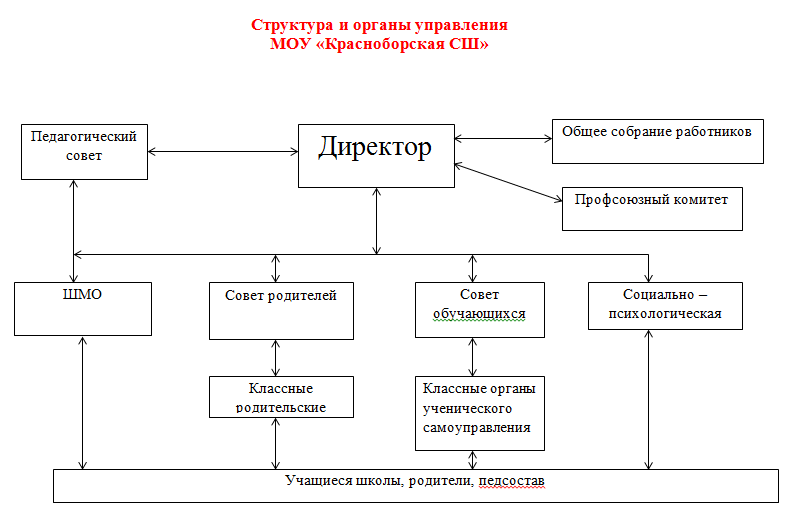 Оценка содержания и качества подготовки  учащихсяСодержание образования определяется основной образовательной программой начального общего образования, основной образовательной программой основного общего образования, основной программой среднего общего образования. Анализ результатов учебно-воспитательного процесса показывает  высокое качество обучения и воспитания учащихся.Анализ деятельности, направленной на реализацию и внедрение ФГОС второго поколенияС целью реализации ФГОС НОО и внедрения ФГОС ООО разработаны планы основных мероприятий по реализации федерального государственного образовательного стандарта начального общего образования и основного общего образования, план методической работы по обеспечению сопровождения введения ФГОС, план контроля реализации  ФГОС. Руководители школы и все учителя начальных классов, учителя, работающие в 5-9 классах,  прошли курсовую подготовку по теме «ФГОС: содержание, особенности внедрения и условия реализации».  С целью получения объективной информации о состоянии уровня сформированности универсальных учебных действий у учащихся 1-8 классов проводились различные диагностики (психолог Прохорова Н.Н.).  В исследовании были использованы адаптированные методики, позволяющие определить уровень сформированности различных групп УУД (личностных, познавательных, регулятивных и коммуникативных, предметных). Уровень сформированности УУД  учащихся 5-8 классов (по итогам 1 полугодия 2018-2019 учебного года)Результаты проведенных диагностических процедур показывают, что есть учащиеся, у которых низкий уровень сформированности универсальных учебных действий, с такими учащимися необходима дополнительная работа. Основную часть составляют учащиеся, у которых УУД сформированы на среднем уровне. Такие учащиеся  умеют производить анализ и преобразование информации, проводить основные мыслительные операции (анализ, синтез, классификации, сравнение, аналогия и т.д.), устанавливать причинно-следственные связи. У 11 учащихся  все виды УУД сформированы на высоком уровне, сформировано умение произвольно регулировать поведение и деятельность, регулировать построение предметного действия в соответствии с заданным образцом и правилом. У  большинства учащихся сформирована учебная мотивация, связанная с пониманием и принятием необходимости учебной деятельности. Практически у всех  учащихся сформированы коммуникативные умения, что является необходимым фактором при классно-урочном обучении; познавательные умения так же сформированы у большинства учащихся, что свидетельствует о высокой заинтересованности учащихся к процессу познавания нового, а значит,  способствует качественному усвоению программного материала.С целью получения объективной информации о состоянии уровня сформированности универсальных учебных действий на начальном и основном  уровнях оформляется портфолио, в последующих классах оно пополняется.Анализ районных контрольных работ (1-8 классы)Необходимо отметить, что результаты районных контрольных работ свидетельствуют о том, что в большинстве своём они выполнялись на высоком и повышенном уровне в начальной школе и в равном количестве в основной школе. Это, несомненно, указывает на удовлетворительный уровень подготовки учащихся по многим предметам учебного плана, а также  целенаправленную реализацию ФГОС НОО и внедрение  ФГОС ООО.Анализ всероссийских проверочных работ В 2018 году наша школа в лице учащихся 4 класса принимала участие в проведении всероссийского мониторинга качества знаний по русскому языку, математике, естествознанию.  По математике качество знаний учащихся составило  81,8% , по русскому языку  - 72,7%, по окружающему миру (естествознанию) – 72,7%. Данные работы позволили отследить достижение планируемых результатов учащихся нашей школы в соответствии с ПООП НОО и ФГОС в разрезе ОУ и в сравнении с достижениями по району, региону и России. Проанализируем  данные результаты на примере математики:Данная диаграмма указывает, одновременно и на достижения, и на недоработки учителя по формированию предметных умений. 4 классВ прошедшем учебном году пятиклассники также принимали участие во всероссийских проверочных работах. 5 классСледует отметить, что результаты  учащихся 5 класса по данным предметам по итогам ВПР и по итогам года несколько различны, это свидетельствует о необъективной оценке знаний учащихся либо в рамках проведения всероссийских проверочных работ, либо в течение всего учебного года, в связи с этим в оценке знаний учащихся руководствоваться Положением о формах, периодичности и порядке текущего контроля успеваемости и промежуточной аттестации учащихся МОЛУ «Красноборская СШ»В прошедшем учебном году учащиеся 6 класса также принимали участие во всероссийских проверочных работах. Результаты представлены на слайде.6 классСледует отметить, что результаты  учащихся 6 класса по этому предмету по итогам ВПР  и по итогам года несопоставимы, причиной тому отсутствие учащихся, занимающихся на «4» и «5» в день написания всероссийской проверочной работы.Научно-практическая конференцияВ мае прошлого учебного года в школе проходила 2 НПК «Открытие», в рамках которой учащиеся 1-7 классов защищали исследовательские проекты. По итогам конференции были определены и награждены победители. Среди исследовательских  проектов начальной школы определены победители. Оценочные листы вложены в портфолио учащихся, итоговый протокол приложен к приказу «Об итогах проведения 2 школьной НПК «Открытие».Анализ административных контрольных работ:В рамках внутришкольного контроля с целью отслеживания уровня знаний, умений и навыков  у учащихся в течение года проводились административные контрольные работы по линии школы, отдела образования  во 8-11 классах. Подробные анализы контрольных работ были сданы в Отдел образования администрации Шатковского муниципального района, проработка западающих тем проводилась на заседаниях ШМО.Анализ районных контрольных работ в 9 – 10 классах (% качества знаний)Учащиеся 9 класса продемонстрировали средний уровень освоения учебных программ по биологии и экономике, эти показатели подтверждают качество знаний по данным предметам по итогам 1 полугодия (биология – 54%, экономика – 58%), что свидетельствует об объективной оценке предметных достижений учителями-предметниками.Анализ результатов государственной итоговой аттестации  9, 11 классов Анализ результатов государственной итоговой аттестации выпускников 9 класса.В 9-ом классе  государственную итоговую аттестацию проходили 6 учащихся.  Ребята сдавали два обязательных экзамена и два экзамена по выбору, необходимых для получения аттестата.По русскому языку средний балл учеников   нашей школы: 28,8средняя оценка наших учеников:      3,66По математике средний балл наших учеников: 17,1средняя оценка:  4На «5» русский язык сдали 1 выпускник (Живоглотова А.), 2 человека  – на «4»;  по математике –2 человека получили оценку «5», 2- получили оценки «4».  Все учащиеся подтвердили свои годовые  оценки. По сравнению с предыдущим учебным годом результат по русскому языку незначительно улучшился. Следует  продолжить  работу по подготовке учащихся к государственной итоговой аттестации  каждому учителю-предметнику. С самого начала наступающего учебного года необходимо на ШМО глубоко проанализировать результаты экзаменов прошлого учебного года, выявить западающие темы и уделить их изучению особое внимание, не упуская из виду остальной материал. Активнее использовать интернет – ресурсы при подготовке к экзаменам, информационные  ролики  официальных сайтов  поддержки  ГИА. Все  учащиеся 9 класса успешно сдали выпускные экзамены, большинство из них подтвердили свои годовые оценки по  обязательным предметам.Соотношение годовой и экзаменационной оценок по русскому языку:Соотношение годовой и экзаменационной оценок по математике:Аттестат с отличием в этом учебном году получила 1 ученица (Живоглотова А.).Анализ результатов государственной итоговой аттестации  11 классов  В 2017-2018 учебном году 11 класс закончили 7 человек. На итоговой аттестации  было  два обязательных экзамена в форме ЕГЭ: математика (базовый и профильный (на выбор))  и русский язык. По выбору учащиеся сдавали предметы,  необходимые для поступления в вузы.  Все экзамены  проходили  в форме ЕГЭ и были сданы со следующими результатами:Если сравнивать наши результаты с районными,  областными и федеральными, то картина следующая: В целом,  все результаты по сдаваемым предметам на уровне образовательного учреждения неплохие. В течение учебного года  следует проводить постоянные мониторинги знаний  учащихся,  индивидуальную работу с учащимися, имеющими низкий и сниженный уровень учебной мотивации. За последние три года  сравнительная таблица результатов государственной итоговой аттестации  выглядит следующим образом:Таблица  выбора предметов для итоговой аттестации учащимися 11 класса:Ежегодно выбирают на итоговую аттестацию обществознание, физику, в этом году снова сдавали биологию и химию, после долгого перерыва сдавали литературу, географию.  Несомненно, это связано с образовательными запросами выпускников, необходимо продолжать  работу  по мотивации учащихся к выбору предметов для ГИА.Оценка организации учебного процессаУчебный план школы предусматривал выполнение государственной функции школы – обеспечение базового общего среднего образования и развития ребенка в процессе обучения. Главным условием для достижения этих целей является включение каждого ребенка на каждом учебном занятии в деятельность с учетом его возможностей и способностей. Достижение указанных целей обеспечивается поэтапным решением задач работы школы на каждом уровне обучения.Учебный план школы составлен на основании федеральных государственных образовательных стандартов начального общего и основного общего образования, федерального компонента государственных образовательных стандартов среднего общего образования и сохранял в необходимом объеме содержание образования, являющееся обязательным на каждом уровне обучения. При составлении учебного плана соблюдалась преемственность между уровнями обучения и классами, сбалансированность между предметными циклами, отдельными предметами. Уровень недельной учебной нагрузки на ученика не превышал предельно допустимого. На первом уровне обучения основной акцент делался на формирование прочных навыков учебной деятельности, на овладение обучающимися устойчивой речевой, письменной и математической грамотностью, на воспитание культуры речи и общения.Учителя  начальной школы работали по программам:1 – 4  классы–УМК «Перспектива». Максимальная нагрузка учащихся 1 класса -  21  час в неделю, 2 класса – 26 часов, 3 класса – 26 часов. 4  класс – максимальная учебная нагрузка учащихся 26 часов в неделю.За счет часов  части, формируемой участниками образовательных отношений,  в 4 классе изучается комплексный курс «Основы религиозных культур и светской этики» (далее ОРКСЭ) в объеме 34 часов (1 час в неделю). Модуль «Основы православной культуры» выбран с согласия учащихся и по выбору их родителей (законных представителей). Преподавание ОРКСЭ осуществляется по программе А.Я. Данилюка «Программа для общеобразовательных учреждений  по ОРКСЭ 4-5 классы». Цель курса – формирование у младших школьников мотивации к осознанному нравственному поведению, основанному на знании и уважении культурных и религиозных традиций многонационального народа России, а также к диалогу с представителями других культур и мировоззрений.    II уровень: Учебные курсы были представлены в учебном плане школы в полном объеме, без изменений, с соблюдением часовой недельной  нагрузки  по каждому предмету, что обеспечивало единство школьного образования. «Экономика» в 9 классе  - 1 час в неделю (обучение  осуществляется в соответствии с «Областной программой экономического образования школьников» (5–11 классы) авторы: И.А.Симонов, Р.С.Лукьянова, О.В. Плетенева,  НГЦ, 2015 г.). Школьный компонент второго уровня был представлен также изучением предмета, включенного в обязательную нагрузку «Информатика и ИКТ» в 5,6,7  классах  по 1 часу. Названные учебные дисциплины развивают целостное мировоззрение, готовят учащихся к восприятию и освоению современных реалий жизни, а также формируют личность, готовую активно жить и действовать в современном информационном обществе, насыщенном средствами новейших информационных технологий.В 2018 учебном году по выбору образовательного учреждения в 9  классе продолжаетт реализовываться  курс  «Религии  России»  в объеме 1 часа в неделю (34 часа  в год), для преподавания данного предмета ОУ  обеспечено необходимыми УМК и педагогическими кадрами, прошедшими курсовую подготовку.Образовательная область «Искусство» в 8 классе представлена предметами музыка и изобразительное искусство, а в 9 классе – учебным предметом «Искусство»  в объеме 1 час в неделю. Школа располагает УМК по предмету и педагогическими кадрами, прошедшими курсовую подготовку.III уровень обучения (10 – 11 классы). Учебные предметы федерального компонента представлены в учебном плане школы в полном объеме без изменений с соблюдением  часовой недельной нагрузки по каждому из них.                                    Порядок использования часов, отведенных на компонент образовательного учреждения, определяется с учетом уровня подготовки учащихся конкретного класса, реального заказа учащихся и их родителей, наличия соответствующей  учебно – методической базы и подготовленности педагогических кадров, а также на основании решения педсовета школы от 27.03.18  № 5. 10 класс ( 8 часов):11 класс (10 часов):В учебном плане школы соблюдены нормативы максимальной аудиторной нагрузки  учащихся. Учебный план за год выполнен, учебные программы пройдены.Прохождение программного материала и выполнение практической части программы осуществляется  строго по учебному плану.  В соответствии с  учебным планом и программами проводятся контрольные работы и зачёты. Фактически проведенные учителями часы соответствуют норме. Небольшая  разница имеется в связи с прохождением курсовой подготовки на базе НИРО.Оценка востребованности выпускниковТрудоустройство выпускников 9 класса. Из 6  учащихся – выпускников  9 класса – 3  человека продолжат обучение в 10 классе, остальные в учреждениях СПО.Трудоустройство выпускников 11 класса. Традиционно большая часть выпускников школы поступают в ведущие вузы Нижегородской области. Всего закончили 11 класс в 2018 году 7 человек. поступили в ВУЗы  5 человек (это 71%), 2 человека (29%) продолжат обучение в учреждениях СПО.Оценка качества кадрового составаПедагогический и руководящий состав школы насчитывает 24 работника.В школе работают высокопрофессиональные педагогические работники, имеющие высшую (8 человек, из них 3 руководителя по должности «учитель») и первую квалификационные категории (10 человек), вновь пришедшие учителя, не подлежат аттестации (1 человек). Одна из основных задач кадровой политики – сохранение педагогического потенциала и рост мастерства молодого учителя, обеспечение карьерного роста учителя через аттестацию педагогических кадров, курсы повышения квалификации, участие в профессиональных и творческих конкурсах. Оценка учебно-методического обеспеченияОдним из важнейших показателей проведения качественной образовательной деятельности является уровень информационного обеспечения (библиотечного, учебно-методического и информационного).Важнейшая задача обеспечения каждого учащегося основной и дополнительной учебной и учебно-методической литературой, методическими рекомендациями по всем дисциплинам реализуемых основных образовательных программ в соответствии с требованиями федерального государственного образовательного стандарта осуществляется библиотекой  школы.Наличие локальной сети школы обеспечивает доступ к информационным базам данных: к электронным версиям учебной и учебно-методической литературы, электронным учебникам и пособиям, государственным образовательным стандартам. Наличие в школе выхода к ресурсам сети  Интернет  позволяет еще больше расширить возможности по информационному поиску. В настоящее время фонд библиотеки составляет 12703 экземпляров, из которых 5649 экз. - учебная литература. Степень обеспеченности основной учебной литературой с грифом Министерства образования и науки России  составляет в среднем по каждому учебному предмету  более 44 % от всего библиотечного фонда. Большое внимание уделяется обновлению библиотечного фонда в соответствии с рекомендациями Федеральных государственных образовательных стандартов. Динамика пополнения библиотечного фонда за последние три года  представлена в таблице.Динамика изменения фонда библиотеки с 2014 г. по 2018 г. Книгообеспеченность литературой на одного учащегося составляет в среднем 76,5 экземпляра.Таким образом, обеспеченность учащихся обязательной учебной и учебно-методической и дополнительной литературой соответствует лицензионным требованиям.Оценка библиотечно-информационного обеспеченияВ современном обществе наиболее важным и значительным товаром становится информация. Процесс информатизации направлен на повышение качества образования, удовлетворяющего потребностям развития общества. Для школы процесс информатизации – изменение содержания, методов и форм образовательной подготовки школьников на этапе перехода к жизни в условиях информационного общества, подготовка учащихся к умениям успешно и самостоятельно строить свою жизнь в быстро развивающемся обществе. Процесс информатизации школы – это поиск новых способов жизни.Реализация программы информатизации позволяет эффективно  организовать учебный процесс, опираясь на последние достижения науки, анализировать результаты деятельности всего коллектива и каждого ее   участника  в  процессе обучения, выявлять уровень эффективности внедрения информационных технологий в образовательный процесс.В 2018  году школа была обеспечена компьютерной техникой в объёме: 38 ПК, проведена локальная сеть, есть выход в Интернет. Пакетом программной поддержки делопроизводства служат программы MicrosoftOffice. Создан и систематически обновляется школьный банк данных. Банк данных включает формы отчетности о выпускниках, сдающих ЕГЭ, учебные программы по предметам, материалы педсоветов, данные по работе школьных МО, анализу успеваемости, анализу контрольных и диагностических  работ и прочее.В школе создан постоянно пополняющийся и обновляющийся сайт, на котором располагается вся необходимая информация для организации образовательного процесса.С целью повышения эффективности  методической работы,  полной  реализации запросов  педагогов в школе  ведётся деятельность  по созданию единого  информационного  пространства и четкого регулирования информационных потоков научно-методической  документации. Через Интернет  учителя школы  имеют возможность познакомиться с новыми педагогическими технологиями, материалами, условиями всероссийских конкурсов и олимпиад  и принять  в них участие.Ведется работа по пополнению баз данных: базы данных по педагогическим кадрам, базы  данных по отслеживанию  результатов обучения, базы данных о выпускниках школы, базы  данных психологической службы, базы предметных презентаций (математика, физика, химия, информатика, биология, география, русский язык, иностранный язык), базы  дидактических  материалов по предметам.В течение года велась  работа по систематизации, обновлению и пополнению информационных ресурсов образовательного процесса, расширению использования мультимедийного сопровождения. Все  компьютеры школы объединены в 2 локальных сети, которые подключены к сети Интернет, что значительно повышает процесс реализации применения ИКТ при изучении отдельных предметов, также немного разгружает компьютерный  класс.Насыщение  школы  оборудованиемПо плану информатизации школы компьютерный класс работает по определенному графику, который позволяет всем участникам образовательного процесса пользоваться его услугами в урочное и внеурочное время. В кабинете имеется необходимая литература по вопросам использования возможностей информационных технологий, методички по работе в различных программах.Количество детей обучающихся информатике в 3 – 11 классах – 127 учащихся (преподаёт 1 учитель информатики).Все компьютеры кабинета информатики подключены к сети Интернет. Работает электронная почта. Для пользователей, работающих в кабинете, предоставлена возможность сканировать информацию, распечатывать материалы на принтере. БиблиотекаВ школьной библиотеке установлен один персональный компьютер. Обеспечен доступ  пользователей ко всем видам информации:1.Традиционные: книги, учебники, журналы 2.Небумажные:CD, DVD-диски 3.Удаленные: ИнтернетОрганизована  самостоятельная  деятельность учащихся с различными видами информации.Библиотека выполняет следующие функции:Проведение досуга в библиотеке: обучающие игры на ПК, просмотр кинофильмов и мультипликационных фильмовНакопление, распространение, предоставление информационных материаловПополнение фонда цифровыми образовательными ресурсами, электронными энциклопедиямиОказание практической помощи учителям при проведении занятий с использованием возможностей медиатеки, используя различные информационные средства обучения.Оказание сервисных услуг учителям и учащимся школы: ксерокопирование печатных источников, печать документов, сканирование.Мероприятия, проведённые в библиотеке школы с использованием медиа ресурсовАктивно применялись средства ИКТ по следующим направлениям:1. Проведение уроков по различным предметам с использованием ИКТУроки с применением компьютерных технологий проводились  при изучении нового материала: лекций с использованием мультимедийного оборудования. Учителя школы имели широкие возможности  предъявления ученикам наглядных, звуковых средств, документальных и справочных материалов. Использование ИКТ позволило перейти от объяснительно-иллюстрированного способа обучения к системно-деятельностному, при котором ребенок становится активным  объектом учебной деятельности. Всё это способствовало  повышению интереса у учеников, особенно слабоуспевающих, к предметам. Многими учителями использовалась  возможность самостоятельной индивидуальной работы  над новой темой наиболее подготовленных учеников. Использование ИКТ на уроках школе позволило развивать умение учащихся ориентироваться в информационных потоках окружающего мира; овладевать практическими способами работы с информацией, развивать умения, позволяющие обмениваться информацией с помощью современных технических средств2. Интеграция информационных технологий в преподавание предметовВнедрение информационных технологий в преподавание различных предметов – является одной из задач информатизации школы. Такая интеграция осуществлялась по двум направлениям:  использование уроков информатики для закрепления знаний по другим предметам; проведение занятий по предметам в компьютерном кабинете. 3. Использование электронных учебных материалов с компакт-дисков для учебных  целей Учителями школы использовались электронные пособия и осваивались электронные учебники по предметам. Использовались  различные электронные словари, справочники, энциклопедии, электронные библиотеки и т.п., необходимые для преподавательской работы.4. Использование ресурсов  Интернета  для учебных целей. Учителя школы  использовали в своей работе информационные ресурсы Интернета.Это материалы с сайта Сети творческих учителей, портала Прошколу.ру, Педсовет.су, НС портала, Образовательных порталов «Мой университет», «Методист» и других, что является основой для повышения информационной культуры педагога и формирования новых образовательных целей.5. Разработка методических пособий, раздаточного материала в электронном виде.Учителями школы и учащимися созданы  презентации  MicrosoftPowerPoint – в качестве видео-конспектов по различным предметам и внеклассным мероприятиям.6. Повышение квалификации педагогов.Преподаватели все больше используют новые информационные технологии для  самообразования и используют  компьютер для повышения интереса учащихся к предмету. Использование информационных технологий позволяет обновлять методы и приемы педагогической деятельности.  Значительное внимание уделено обучению учителей – предметников по использованию в своей работе компьютерных технологий. На данный момент среднее количество учащихся  на 1 ПК составляет  4 человека по школе.Чаще всего средствами ИКТ на уроках пользуются учителя гуманитарного направления (история, обществознание, русский язык, литература), не менее популярны уроки с использованием информационных технологий и у учителей естественнонаучного направления. Учителя используют ИКТ на этапе изучения нового материала, используют готовые ЦОРы и авторские примерно одинаково. В коллекции ЦОР в кабинетах у учителей около 650 презентаций, созданных педагогами и учащимися.С ИТ стало возможным применение презентаций при проведении классных часов и родительских собраний. Большинство мероприятий  в школе проводится с сопровождением презентаций.Ежегодно учащиеся школы активно принимают участие дистанционных конкурсах и олимпиадах электронной школы «Знаника»;  «Окно в мир», «Мириады открытий», «Пятёрочка», «Журавлик», «Волшебный сундучок», всесоюзный конкурс «Моя Отчизна», олимпиада по ОПК, всероссийская олимпиада школьников, в различных  интернет – проектах.В школе организовано компьютерное тестирование учащихся по предметам в рамках подготовки к сдаче ЕГЭ. В течение года систематически проводилась индивидуальная и групповая работа учащихся с медиаресурсами школы, Интернет, программами-тренажерами, например, проверялось знание таблицы умножения.Сформированное информационное пространство школы – это довольно сложная система, и в идеале она должна обеспечить условия эффективного взаимодействия всех элементов с целью повышения качества образовательного процесса. Управление сформированной системой призвано обеспечить использование кадровых, материально-технических, финансовых, временных и других ресурсов с максимальной эффективностью и продуктивностью для развития детей. Оценка материально-технической базыЗдание школы размещено в селе,  площадь земельного участка ОУ 12221 кв.м.Школа имеет место для отдыха учащихся: асфальтированную площадку, по периметру которой расположены цветочные клумбы, игровую площадкуТребования к зданию общеобразовательного учреждения. Образовательное учреждение состоит из одного типового здания. Год постройки здания - 1972 год.Год последнего капитального ремонта – не проводился.Проектная мощность -   239 учащихся.              (количество учащихся)Фактическая мощность – 166 учащихся              (количество учащихся)Общая площадь здания  2156,7 кв.м.Количество классных комнат, включая лаборатории - 15 единиц, их площадь 750 кв.м., а также  1  мастерская на 8  мест.Здание имеет все виды благоустройства: газовое отопление, водоснабжение, канализацию.Режим работы ОУ: в одну смену.Раздевалки - гардеробы в количестве 2 штук для  учащихся всех ступеней.Перечень предметных кабинетов.Библиотека площадью –  25,8 кв.м. Имеется фонд закрытого хранения.Перечень административных кабинетов:- кабинет директора – 14 кв.м.,- кабинет  зам. директоров по УВР и ВР  в количестве 1 штук: 13,8 и 13 кв.м. соответственно; - психолога и социального педагога площадью 13,8кв.м.,-  учительская – 1 единица, площадью: 25,2 кв.м.Один пищеблок площадью 244,3кв.м.,  с обеденными залами, кухнями, моечными, сан.узлами, подсобными помещениями. Столовая на 70 посадочных мест, горячим питанием пользуются 155 человек.В здании школы в наличии помещения для хранения и обработки уборочного инвентаря.Данные по материально – технической базе представлены  в виде таблицы (см. таблицу  по ссылке http://krbor.shkola.hc.ru/svedeniya-ob-obrazovatelnoj-organizasii/materialno-texnicheskoe-obespechenie/).Компьютерные классы и комплексы, наличие локальной компьютерной сети: имеется 1 компьютерный класс, в нем 11 компьютеров.Выход в Интернет, наличие школьного сайта: http://krbor.shkola.hc.ru/Электронный адрес учреждения – krborscool@mail.ruОценка функционирования внутренней системы оценки качества образованияКонтроль знаний и общеучебных умений, усвоение содержания образования – одна из приоритетных задач в деятельности школы. На протяжении учебного года осуществляется мониторинг  и диагностика качества обучения и усвоения  программного материала по всем предметам учебного плана. Промежуточные результаты усвоения программного материала отслеживаются  на основе итогов, полученных по окончании  четвертей, полугодий и  по итогам года. Статистические данные свидетельствуют об успешном освоении учащимися образовательных стандартов.Результаты мониторинга  успеваемости и качества  знаний  учащихся по итогам 1 полугодия 2018-2019 учебного годаУспеваемость по классам:1 класс – 16 человек, 4 класс – 1 (АОП),АОП – 5 человекИтого по школе: 166 человекУспеваемость  и качество знаний по школе:Качество знаний по предметам %:Сравнительный анализ результатов качества знаний по уровням образования:2 – 4 классыУчащиеся начальной школы демонстрируют высокие показатели освоения учебных программ.5 – 9  классыПоказатели освоения учебных программ в основной школе (по итогам 1 п. 2018-2019 учебного года) несколько ниже показателей прошлого учебного года практически по всем предметам учебного плана (за исключением математики). Это свидетельствует о недостаточной работе учителей-предметников и связано с тем, что во 2 четверти учебный материал усложняется по отношению к началу года, когда по всем учебным программам организуется повторение изученного ранее, и учащиеся, возможно, начинают испытывать трудности при его освоении, что ликвидируется по большинству предметов к концу учебного года.10 – 11 классыПо итогам первого полугодия учащиеся средней школы показывают высокий урвоень освоения учебных программ, хотя по некоторым предметам он несколько ниже показателей на конец прошлого учебного года.Оценка качества образовательного процесса  (по результатам анонимного анкетирования учащихся и родителей)Довольны ли вы системой образования в целом?Удовлетворены ли вы качеством современного образования?Материально техническая база,  оснащение классов, группУровень преподавания, учебно-методическое оснащениеОрганизация учебно-воспитательной работыКачество питания и медицинского обслуживанияУсловия для занятий физкультурой и спортомТранспортная доступность ОУПолучено недостаточное количество знанийОтсутствие основ фундаментальных знанийНедостаточная практическая ориентированность образованияНедостаточный уровень знаний в сфере гуманитарных дисциплинОтсутствие компетенций, востребованных на рынке труда…Недостаточная физическая подготовленностьНе выработано трудолюбие, привычка к трудуСлабая воспитательная работа, низкий уровень этики, морали у выпускниковОтсутствие предпринимательских компетенций, недостаточная управленческая и юридическая грамотностьНедостаточная компетентность в сфере информационных и коммуникационных технологий, интернетПроявления коррупции (сборы денег с родителей, учащихся и т.д.)Анализ  результативности внеурочной образовательной  деятельности как показателя качества выполнения  образовательной программы  школы 
Важным звеном в системе воспитательной работы  школы  является система дополнительного образования.  Как и в прошлые годы, мы старались организовать кружки по разным направлениям, чтобы удовлетворить разнообразные интересы школьников:Занятость детей в кружках того или иного направления составляет:Большое количество учащихся занимаются в спортивных секциях, кружках художественной направленности. По-прежнему много желающих  заниматься в социально-педагогических кружках. Это обусловлено заинтересованностью школьников в дополнительных  занятиях,   которые помогают им получить больше знаний по интересующим их предметам. К сожалению, произошло снижение количества членов кружка технического направления.Система дополнительного образования позволяет развивать познавательные, творческие способности ребят, стимулирует их саморазвитие. На занятиях кружка формируется умение работать коллективно, воспитывается культура и этика общения. Дополнительное образование  не только дополняет основное образование, но нередко становится основной его частью, продолжая и расширяя культурное пространство школы. В конкурсах различного уровня приняли участие и стали призерами:Общее число участников конкурсов остается примерно на одном и том же уровне, но растет количество  участников регионального (с 13 до 21) и всероссийского (с 12 до 25) уровней. Радует и результативность. Увеличивается процент призеров муниципального (с 36 до 40) и регионального этапов (с 31 до 43). Но, к сожалению, снизился процент призеров всероссийского уровня. О результативности работы кружков говорят результаты участия  в конкурсах различных уровней:Спортивно-оздоровительное направление реализуется через спортивные секций, которых в школе пять: легкая атлетика, мини-футбол, волейбол, баскетбол, лыжи.Занятость учащихся в спортивных секциях на 29.12. 2018 года:Наши ребята занимаются не только в спортивных секциях в школе, но и на площадках физкультурно-оздоровительного комплекса «Атлант», хотя надо отметить, что и здесь происходит уменьшение количества детей, постоянно, занимающихся детей на базе ФОКа:Одной из форм организации свободного времени учащихся является внеурочная деятельность. В нашей школе реализуется оптимизационная модель внеурочной деятельности по пяти направлениям, которые являются содержательным ориентиром для воспитания, формирования гражданской идентичности у школьников:  духовно-нравственное;  спортивно-оздоровительное;   социальное;  общекультурное; общеинтеллектуальное.Содержание занятий, предусмотренных в рамках внеурочной деятельности, было  сформировано с учётом пожеланий учащихся и их родителей (законных представителей) и было реализовано посредством различных форм организации, таких как, экскурсии, конкурсы, соревнования, познавательные игры и т. д.Для воспитания в детях любви к родному краю, его традициям реализуется программы духовно-нравственного направления «Край родной познакомимся с тобой» (1-4 классы, руководитель Ильина О. А.). Данная программа имеет большое воспитательное значение, она способствует привитию любви к родному краю, окружающему миру растений и животных, развивает патриотизм, формирует ценностные ориентиры. Курс «Уроки для души» способствует созданию условий для духовно-нравственного развития личности ребёнка, самовоспитания и развития его творческих способностей. Он ориентирует ребенка на освоение моральных норм в процессе активного творческого познания, как окружающего мира, так и своего внутреннего, духовного мира. В 5, 6, 7 классах духовно-нравственное направление внеурочной деятельности осуществляется через программу «Огонек души», которая направлена на формирование у  школьников духовно-нравственных ценностей, воспитание бережного отношения к традициям русского народа и историческому наследию Родины.Спортивно-оздоровительное направление реализуется с целью удовлетворения двигательной потребности учащихся, укрепления здоровья, развития двигательных способностей. Повышенная двигательная активность - биологическая потребность развивающегося организма, от степени удовлетворения которой зависит здоровье детей. Данное направление реализуется в 1-4 классах программой «Игрусичи», в 5 классе через программу «Общая физическая подготовка», 6-8 классах через спортивные секции. На занятиях «Игрусичей» учащиеся знакомятся с различными русскими народными играми, с большим интересом и желанием играют в них. На формирование основ здорового образа жизни, устойчивых мотивов к занятиям физической культурой, развитие творческой самостоятельности направлены занятия «Общей физической подготовкой». Занятия проводятся в форме соревнований, эстафет, где проявляются не только спортивные качества учащихся, но и личностные. Социальное направление реализуется через программы внеурочной деятельности «Психологическая азбука» (1-4 классы), «Лидер» (5-8 классы),  социальные проекты, социальную практику, коллективно-творческие дела, семейные праздники, социальные практики,  фестивали, акции, профориентационную работу.  Занятия «Психологическая азбука» помогают ребенку использовать психологические знания для  быстрой и максимально безболезненной адаптации и адекватного взаимодействия со сверстниками и взрослыми в социуме. Основная цель реализации программы «Лидер» - это выявление, развитие и поддержка лидерских качеств детей.Программы общекультурного направления имеют цель раскрытие новых способностей учащихся в области творчества, духовно-нравственное развитие и воспитание школьников. Эти занятия  учат ребят  понимать прекрасное, создавать «шедевры» своими руками,  помогают раскрыть  у детей творческие способности, развивают мышление и воображение. Также  в ходе реализации данных программ закладывают основы социальной активности личности, проявляющей интерес к трудовой деятельности, самостоятельности, уважение к людям труда и культуры, другие ценные качества, способствующие усвоению требований жизни и утверждения в ней.   Общеинтеллектульное направление реализуется через программы внеурочной деятельности «В гостях у сказки» (1 класс), «Занимательная математика» и «Занимательная грамматика» (2-4 классы), «Занимательная математика» (5-8 классы). Программы «Занимательная математика», «Занимательная грамматика необходимы для выявления и развития  одаренности детей,  развития у детей мыслительных умений и навыков, воображения, творческого мышления, умения наблюдать и анализировать явления, проводить сравнения, обобщать факты, делать выводы.  Каждый учитель в рамках внеурочной деятельности старается сделать пребывание ребенка в школе наиболее комфортным, так как только при этом условии можно говорить об успешности    учебно-воспитательного процесса, укреплении эмоциональной сферы ребенка, сохранении здоровья детей.Анализ успешности решения задач, поставленных перед школой в 2018 году.Анализ результатов работы школы за последний год позволяет зафиксировать ряд позитивных базовых достижений и наметить ключевые проблемы, выявить их причины и определить пути их решения. Положительные достижения школы в учебной работе                                                                 по итогам  2018 года.В школе сложился стабильно работающий высокопрофессиональный педагогический коллектив. Учебный план выполнен. Программы пройдены, что в целом обеспечено методическими и кадровыми ресурсами.Успешная  социализация выпускников.Все учащиеся переведены в следующий класс.Качество знаний и успеваемость по школе по сравнению с прошлым годом повысились (с 57,4% до 60%).Посещаемость учащихся  удовлетворительная.Несмотря на положительное, что было отмечено выше, остаются нерешенными ряд проблем:Обеспечение качественного образования школьников.Повышение результатов государственной итоговой аттестации в 9, 11 классах.Сохранение и укрепление здоровья школьников.Создание условий для развития творческих способностей, интеллектуального потенциала школьников, формирование их культуры и нравственности.Использование инновационных и информационных технологий в реализации учебно-воспитательного  процесса.Укрепление материально-технической базы школы.Активизация  внеурочной  деятельности с целью удовлетворения  интересов ребенка  за пределами учебной  деятельности, формирования индивидуальной  траектории  его развития.Создание условий  для развития    одаренности  каждого  ребенка.  Основные задачи на 2019  год:Повышение качества знаний через повышение профессиональной компетентности педагогов.Повышение мотивации педагогов на разработку нового содержания образования  и применения эффективных образовательных технологий.Повышение активности участия педагогов в профессиональных конкурсах.Повышение  информационной культуры педагогов, достаточной для повышения результативности образовательного процесса.Осуществление  контроля  соблюдения  законодательства РФ и иных нормативных актов в области охраны труда.Реализация  ФГОС НОО и ФГОС ООО (5-9 класс).Анализ показателей деятельности общеобразовательной организации (по состоянию на 29.12.2018)Анализ показателей указывает на то, что МОУ «Красноборская СШ» имеет достаточную инфраструктуру, которая соответствует требованиям СанПиН 2.4.2.2821-10 «Санитарно-эпидемиологические требования к условиям и организации обучения в общеобразовательных учреждениях» и позволяет реализовывать образовательные программы в полном объеме в соответствии с ФГОС общего образования. Школа укомплектована достаточным количеством педагогических и иных работников, которые имеют высокую квалификацию и регулярно  проходят повышение квалификации, что позволяет обеспечивать показатели стабильных качественных результатов образовательных достижений обучающихся.Дата заполнения: «28» марта 2019 г.Рассмотренпедагогическим советомМОУ «Красноборская СШ»протокол от 29.03.2019 № 5УТВЕРЖДЕНприказом МОУ «Красноборская СШ» от    09.04.2019  №  72          Раздел I. Аналитическая часть …………………………………………………….2Организационно – правовое обеспечение образовательной деятельности ……21.Оценка образовательной деятельности …………………………………………22. Оценка системы управления организации……………………………………..33. Оценка содержания и качества подготовки  учащихся……………………….43.1. Анализ деятельности, направленной на реализацию и внедрение ФГОС второго поколения…………………………………………………………………..43.1.1. Уровень сформированности УУД …………………………………………. 43.1.2. Анализ районных контрольных работ ……………………………………..53.1.3. Анализ всероссийских проверочных работ……………….……………......53.1.4. Научно-практическая конференция ………………………………………...83.1.5. Анализ административных контрольных работ ..….………………………83.2. Анализ результатов государственной итоговой аттестации выпускников 9,11 классов ………………………………………………………………………..83.2.1. Анализ результатов государственной итоговой аттестации выпускников 9 класса ……………………………………………………………………………...83.2.2. Анализ результатов государственной итоговой аттестации  11 классов …..…………………………………………………………………………………….104. Оценка организации учебного процесса………………………………………..115. Оценка востребованности выпускников ……………………………….............136. Оценка качества кадрового состава …………………………………………….147. Оценка учебно-методического обеспечения …………………………………..158. Оценка библиотечно-информационного обеспечения ………………………..169. Оценка материально-технической базы ………………………………………..2010. Оценка функционирования внутренней системы оценки качества образования…………………………………………………………………............2210.1. Результаты мониторинга  успеваемости и качества  знаний  учащихся по итогам 1 полугодия 2018-2019 учебного года…………………………………….2210.2. Сравнительный анализ результатов успеваемости и качества знаний по уровням образования ……………………………………………………………….2410.3. Оценка качества образовательного процесса  (по результатам анонимного анкетирования учащихся и родителей)…………………………......2510.4. Анализ  результативности внеурочной образовательной  деятельности как показателя качества выполнения  образовательной программы  школы………………………………………………………………………………..2910.5. Анализ успешности решения задач, поставленных перед школой в 2018 году ………………………………………………………………………………….3210.6. Основные задачи на 2019  год……………………………………………….33Раздел II. Анализ показателей деятельности общеобразовательной организации (по состоянию на 29.12.2018)………………………………………..33ПредметШколаРайонОбластьРФРусский язык76,5775,0472,7170,93Математика (базовый уровень)4,54,444,234,29Математика (профильный уровень)5341,1352,9349,8Литература6570,2566,13История55,6758,2956,1156,9Обществознание61,862,2360,06Биология6451,2752,94Физика 5858,555,9Химия5649,2260,3760География 636063,2756,5Предмет2017-20182016-20172015-2016Русский язык76,5771,660,6Математика базовый4,54,574,1Математика профильный5354,2536,4Литература65--История55,6759-Обществознание61,85856,3Биология64--Физика 584141,6Химия56--Факультативные занятияФакультативные занятия Филология Русское правописание: орфография и пунктуацияИскусство устной и письменной речи11 МатематикаПрактикум решения задач по математике2Индивидуально-групповые занятияИндивидуально-групповые занятияИндивидуально-групповые занятияОбществознаниеИстория России1ОбществознаниеОбществознание1ЕстествознаниеФизика1ЕстествознаниеХимия1Обоснование выбораАналитическая справка от 15.03.2018 г.Протокол родительского собрания от 15.03.2018 г. №3Аналитическая справка от 15.03.2018 г.Протокол родительского собрания от 15.03.2018 г. №3ЕстествознаниеАстрономия1Факультативные занятияФакультативные занятия Филология Русское правописание: орфография и пунктуацияИскусство устной и письменной речи11 МатематикаПрактикум решения задач по математике2Индивидуально-групповые занятияИндивидуально-групповые занятияИндивидуально-групповые занятияФилология Русския язык1МатематикаГеометрия1ОбществознаниеИстория России1ОбществознаниеОбществознание1ОбществознаниеБиология1Обоснование выбораАналитическая справка от 15.03.2018 г.Протокол родительского собрания от 15.03.2018 г. №3Аналитическая справка от 15.03.2018 г.Протокол родительского собрания от 15.03.2018 г. №36.1. Состав кадров ОУ 2018-2019 уч. г.6.1.1.Всего специалистов (в том числе совместителей):21 чел.6.1.2.Постоянные (основные) сотрудники21 чел.6.1.3.Совместители0 чел.6.1.4.Работающие по договору 0 чел.6.2. Наличие в штате 6.2. Наличие в штате 6.2. Наличие в штате Количество сотрудников(С учетом внутреннего совмещения)Количество сотрудников, прошедших курсы повышения квалификации за последние 3годаАдминистративных работников3 чел.3 чел.Учителей 17 чел.17 чел.Педагогов-психологов 1 чел.1 чел.Социальных педагогов1 чел.1 чел.Педагог-оранизатор1 чел.1 чел.Воспитателей  ГПД1 чел.1 чел.6.3. Специалисты ОУ:имеют  образованиевысшее педагогическое21 чел. имеют квалификационные категории20  чел.Высшую5 чел.Первую10 чел.СЗД5 чел.Не имеют категории (не подлежат аттестации)1 чел.в возрастеМоложе  25 лет1 чел.25 – 35 лет9 чел.35 лет и старше11 чел.имеют стаж До 2 лет1чел.От 2 до 5 лет1 чел.От 5 до 10 лет5 чел.От 10 до 20 лет5 чел. 20 лет и более9 чел.из них пенсионеры:по возрасту3 чел.иные пенсионеры6 чел.из них женщины:17 чел.Год20142015201620172018Количество экземпляров1053710990116571222512703Относительный процент роста12,7%4,2%6%4,8%3,83%Показатель2016-20172017-20182018-2019Количество  персональных     компьютеров (+ноутбуков)         383838Количество принтеров888Количество  МФУ111112Количество сканеров222Количество    мультимедийных  проекторов               161717Экран настенный444Видеокамер111Цифровых фотоаппаратов222Интерактивных досок131414Документ - камера111Наличие                сети                ИнтернетДаДаДа Наличие              сайта                   школыДаДа Да Количество  дисков  в  медиатеке300300300№ п/пНаименование мероприятияКлассыКоличество учащихся1. « Мы едем в театр», мероприятие по ПДД (с просмотром видеофильма)1-4622. Виртуальная выставка «Листая летопись войны»7-8323. «Нам от болезней всех полезней», просмотр видеофильма1-4624. «Пушкин как историк»9245.«Маленькие рассказы о великом летчике», к юбилею В. П. Чкалова5-623Просмотр художественных фильмов по программе с помощью медиа-проектора1.« Сказка о потерянном времени» Е. Шварц1-4622.«Алиса в стране чудес» сказка1-4623Книги – юбиляры 2018 года в мультфильмах1-462Уроки чтения1.  Н Носов   « Приключения Незнайки и его друзей»3-4302. « Животные в произведениях В. Бианки»  1-2323.«Веселые стихи Бориса Заходера»1-462Мероприятия1.«Жизнь, такая как надо», мероприятие к 115-летию со дня рождения А.П. гайдара1-462№ п/пНаименование кабинетаКоличество кабинетовПлощади  кабинетов1.Кабинеты начального обучения429,5/48,9/49/48,62.Кабинет физики147,83.Кабинет химии 151,14.Кабинет истории152,56.Кабинет русского языка149,17.Кабинет математики149,29.Кабинет английского языка150,910.Кабинет ОБЖ147,612.Кабинет информатики128,913.Кабинет технологии233,8/48,714.Лаборатории217,2/13,615.Спортивный зал1152,4НаименованиеКоличествоЧисло зданий и сооружений1Общая площадь всех помещений2156,7 кв.м.Число классных комнат15Их площадь750кв. м.Число мастерских1В них мест8Наличие спортивного зала1Наличие актового заланетСтоловая или буфет с горячим питанием1    количество посадочных мест70Численность книг в книжном фонде12703    в том числе школьных учебников5649Число автотранспортных средств, предназначенных для перевозки обучающихся1   в них пассажирских мест22Число компьютерных классов1  в них рабочих мест с ЭВМ11КлассЧисло уч-ся в классеЗакончили  1 полугодие  на «5»Закончили 1 полугодие на «4» и «5»Успевают на «3»Неуспевающие%качествазнаний% успеваемости1216484-75%100%318297-61%100%411245-54,5%100%511353-73%100%612453-75%100%712-57-42%100%820-713-35%100%9245514-42%100%104-31-75%100%11163112-87,5%100%ИТОГО:144236259-59%100%Начальная школаОсновная школаСредняя школаУспеваемость100%100%100%Качество ЗУН64%49%85%Предмет2класс3класс4класс5 класс6 класс7 класс8 класс9 класс10 класс11 класситогоРусский язык8161708283504046758868Литература 10089808292585554759478Иностранный язык (английский)8867607383584554759470Математика 817870737575Алгебра 5045501008867Геометрия 505046759463Информатика94100919292857510010092История 8283585569,5История России547510076Всеобщая история5810010086Обществознание918367555010010078Экономика 5810010086Окружающий мир100898090Астрономия 100100География829258505810073Биология82835050547510070Физика67555010010074Химия454610010073Музыка 1001001009192677089ИЗО1001001001001001009599МХК5810010086Технология 100100100829267706310010087Физкультура 10010010010010083807510010094ОБЖ10010067706310010086УровеньОбщее кол-во участниковОбщее кол-во участниковОбщее кол-во участниковОбщее кол-во призеровОбщее кол-во призеровОбщее кол-во призеров% призеров от общего кол-ва участников% призеров от общего кол-ва участников% призеров от общего кол-ва участниковУровень22016220172201822016220172201822016220172018Муниципальный118911991196666772779335%336%440%Региональный6132134950%31%43%Всероссийский3122516430 %50%16%ФОК«Атлант»Учебный годУчебный годУчебный годФОК«Атлант»201620172018фигурное катание221хоккей1--рукопашный бой--1художественная гимнастика555плавание333Итого:111010№ п/пПоказателиЕдиница измерения1.Образовательная деятельность1.1Общая численность учащихся1661.2Численность учащихся по образовательной программе начального общего образования621.3Численность учащихся по образовательной программе основного общего образования841.4Численность учащихся по образовательной программе среднего общего образования201.5Численность/удельный вес численности учащихся, успевающих на “4”и “5”по результатам промежуточной аттестации, в общей численности учащихся65/651.6Средний балл государственной итоговой аттестации выпускников 9 класса по русскому языку28,81.7Средний балл государственной итоговой аттестации выпускников 9 класса по математике17,11.8Средний балл единого государственного экзамена выпускников 11 класса по русскому языку76,571.9Средний балл единого государственного экзамена выпускников 11 класса по математикепрофильный уровеньбазовый уровень534,51.10Численность/удельный вес численности выпускников 9 класса, получивших неудовлетворительные результаты на государственной итоговой аттестации по русскому языку, в общей численности выпускников 9 класса0/01.11Численность/удельный вес численности выпускников 9 класса, получивших неудовлетворительные результаты на государственной итоговой аттестации по математике, в общей численности выпускников 9 класса0/01.12Численность/удельный вес численности выпускников 11 класса, получивших результаты ниже установленного минимального количества баллов единого государственного экзамена по русскому языку, в общей численности выпускников 11 класса0/01.13Численность/удельный вес численности выпускников 11 класса, получивших результаты ниже установленного минимального количества баллов единого государственного экзамена по математике, в общей численности выпускников 11 класса0/01.14Численность/удельный вес численности выпускников 9 класса, не получивших аттестаты об основном общем образовании, в общей численности выпускников 9 класса0/01.15Численность/удельный вес численности выпускников 11 класса, не получивших аттестаты о среднем общем образовании, в общей численности выпускников 11 класса0/01.16Численность/удельный вес численности выпускников 9 класса, получивших аттестаты об основном общем образовании с отличием, в общей численности выпускников 9 класса1/171.17Численность/удельный вес численности выпускников 11 класса, получивших аттестаты о среднем общем образовании с отличием, в общей численности выпускников 11 класса2/28,61.18Численность/удельный вес численности учащихся, принявших участие в различных олимпиадах, смотрах, конкурсах, спортивных соревнованиях, в общей численности учащихся128/771.19Численность/удельный вес численности учащихся-победителей и призеров олимпиад, смотров, конкурсов, соревнованиях, в общей численности учащихся, в том числе:76/461.19.1Регионального уровня19/111.19.2Федерального уровня15/91.19.3Международного уровня01.20Численность/удельный вес численности учащихся, получающих образование с углубленным изучением отдельных учебных предметов, в общей численности учащихся0/01.21Численность/удельный вес численности учащихся, получающих образование в рамках профильного обучения, в общей численности учащихся0/01.22Численность/удельный вес численности обучающихся с применением дистанционных образовательных технологий, электронного обучения, в общей численности учащихся0/01.23Численность/удельный вес численности учащихся в рамках сетевой формы реализации образовательных программ, в общей численности учащихся0/01.24Общая численность педагогических работников, в том числе:211.25Численность/удельный вес численности педагогических работников, имеющих высшее образование, в общей численности педагогических работников21/1001.26Численность/удельный вес численности педагогических работников, имеющих высшее образование педагогической направленности (профиля), в общей численности педагогических работников21/1001.27Численность/удельный вес численности педагогических работников, имеющих среднее профессиональное образование, в общей численности педагогических работников0/01.28Численность/удельный вес численности педагогических работников, имеющих среднее профессиональное образование педагогической направленности (профиля), в общей численности педагогических работников0/01.29Численность/удельный вес численности педагогических работников, которым по результатам аттестации присвоена квалификационная категория в общей численности педагогических работников, в том числе:16/761.29.1Высшая6/291.29.2Первая10/481.30Численность/удельный вес численности педагогических работников в общей численности педагогических работников, педагогический стаж работы которых составляет:1.30.1До 5 лет2/91.30.2Свыше 30 лет5/241.31Численность/удельный вес численности педагогических работников в общей численности педагогических работников в возрасте до 30 лет2/91.32Численность/удельный вес численности педагогических работников в общей численности педагогических работников в возрасте от 55 лет4/191.33Численность/удельный вес численности педагогических и административно-хозяйственных работников, прошедших за последние 5 лет повышение квалификации/профессиональную переподготовку по профилю педагогической деятельности или иной осуществляемой в образовательной организации деятельности, в общей численности педагогических и административно-хозяйственных работников24/1001.34Численность/удельный вес численности педагогических и административно-хозяйственных работников, прошедших повышение квалификации по применению в образовательном процессе федеральных государственных образовательных стандартов в общей численности педагогических и административно-хозяйственных работников24/1002.Инфраструктура2.1Количество компьютеров в расчете на одного учащегося0,222.2Количество экземпляров учебной и учебно-методической литературы из общего количества единиц хранения библиотечного фонда, состоящих на учете, в расчете на одного учащегося342.3Наличие в образовательной организации системы электронного документооборотаесть2.4Наличие читального зала библиотеки, в том числе:нет2.4.1С обеспечением возможности работы на стационарных компьютерах или использования переносных компьютеровнет2.4.2С медиатекойнет2.4.3Оснащенного средствами сканирования и распознавания текстовнет2.4.4С выходом в Интернет с компьютеров, расположенных в помещении библиотекинет2.4.5С контролируемой распечаткой бумажных материаловнет2.5Численность/удельный вес численности учащихся, которым обеспечена возможность пользоваться широкополосным Интернетом (не менее 2 Мб/с), в общей численности учащихся166/1002.6Общая площадь помещений, в которых осуществляется образовательная деятельность, в расчете на одного учащегося4,5               ДиректорСтепанцева И.В.